 OBJECTIVE	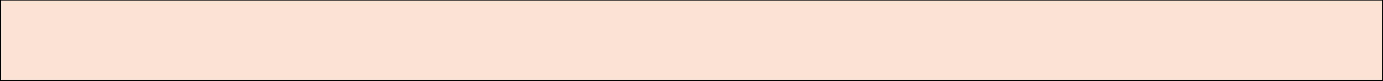 Seeking an objective for professional growth and increasing responsibility as a professional in an organization where team spirited personal skills are recognized and rewarded. WORKING EXPERIENCE	Akhilesh Akhilesh-395818@gulfjobseeker.com  PERSONAL PROFILEDate of Birth	:- 27/12/1996 Gender		:- Male Marital Status	 :- Single Nationality		:- Indian Religion		:- HinduIn India (experience, Apr.2019 to Nov.2019). Position: Site SupervisorGroup of company(1.5 year experience, Sep. 2017 to Feb.2019)Position : Site Supervisor Designing & Consultancy (1 year experience, Aug. 2016 to Aug. 2017)Position : Site Supervisor & Drawings  ACADAMIC RECORD	Diploma Civil Engineering(2014-2016) ICE ( Institution of Civil Engineers ) Universal College of Engineering, Payyannur.Higher Secondary (2012 -2014) (Board of higher secondary examination in Kerala), GOVTH.S.S Morazha, Kannur.SSLC (2012)(Board of public examinations in Kerala) GOVT H.S.S Morazha, Kannur.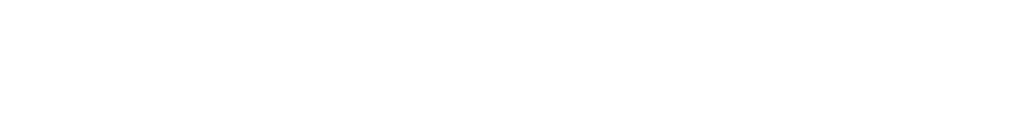 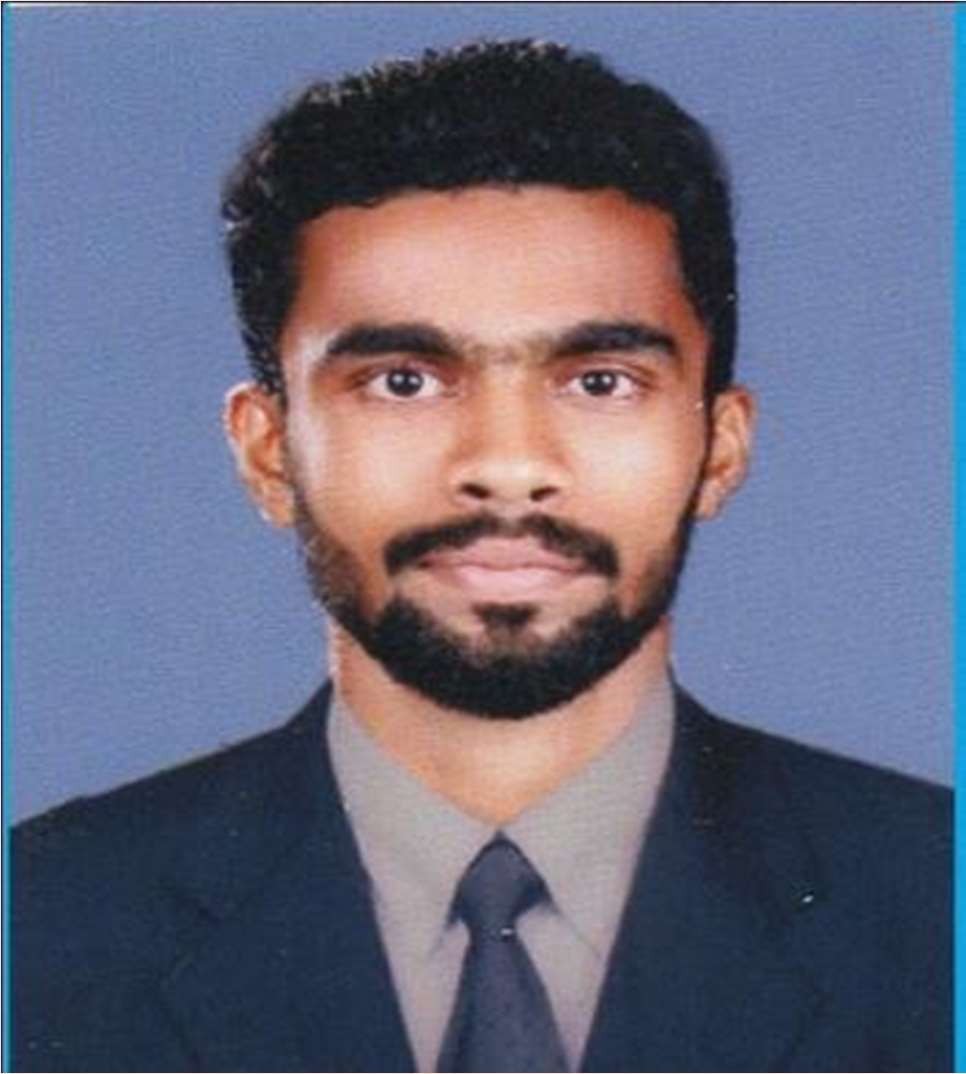  TECHNICAL SKILL	AutoCAD, 3Ds max, Revit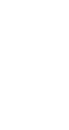 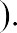 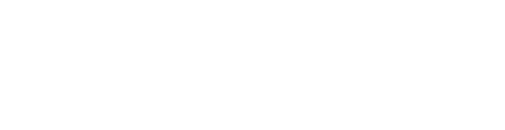 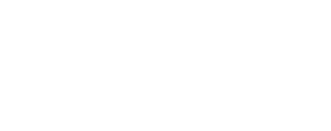 MS officeUses of Internet and MailingL INGUISTIC ABILITY Languages:-EnglishSpeakingWritingReadingMalayalamSpeakingWritingReadingHindiSpeakingWritingReadingOver all site management and planningQuality control of concrete works and all civil works.Preparation of Quantities.Calculating the weight of steel structures.Correspondents & Co-ordination with client and Consultants.Execute all type civil works ( RC Foundations, Grade beams, columns, core walls, water tanks, roof slab and finishing works )Overseeing the selection and requisition of materials and plantResolving any unexpected technical difficulties and other problems that may arisePreparing reports as required DECLARATION	I hereby declare that the above details are true and correct to the best of my knowledge and belief.AKHILESH